Churchville-Chili Girls’ Volleyball2020 SeasonVarsity- Coach Shelby GearJV-TBDModified-Coach WormleyProgram Assistant- Karen BenedictDue to the limits set by the pandemic, there is no set plan for the upcoming fall season. Varsity/JV start dates are scheduled for August 24th. Modified is scheduled to start on August 31st. Please continue to check the Girl’s Volleyball Webpage at https://www.cccsd.org/VolleyballGirls.aspx for updated information on tryout/practice times as we get closer to potential season. 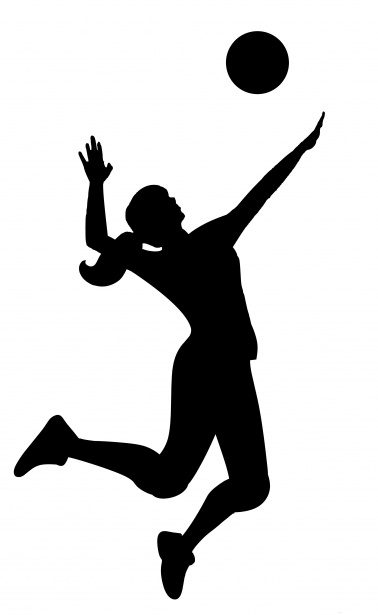 MODIFIEDTryoutsSeason scheduled to start August 31stPlayers must attend all scheduled tryoutsTeam will be selected by the modified coach at the end of the tryout processOne modified team will be selectedRecertificationOpens July 24th, must complete before August 17th in case any issues arise No student will be eligible to play during the Team Selection Process without a valid Sports Physical and completed Recertification Form.Recertification is now done online.  Visit the site: https://www.familyid.com/organizations/churchville-chili-saints-athleticsPer the athletic website, the following are needed: When registering your student-athlete please be prepared to submit physician information, student health history, current medications, restrictions on physical activity, and a current physical.  The physical must give sports clearance, and be dated within one year of starting the sport.  If your child does not have a current physical on file, please schedule their appointment as soon as possible.  When completed, upload a copy to Family ID, or submit a copy of the physical to the health office.Follow these steps:To find your program, click on the link provided and select the registration form under the word Programs.Next click on the green Register Now button and scroll, if necessary, to the Create Account/Log In green buttons. If this is your first time using FamilyID, click Create Account.  Click Log In if you already have a FamilyID account.Create your secure FamilyID account by entering the account owners First and Last names (parent/guardian), E-mail address and password. Select I Agree to the FamilyID Terms of Service. Click Create Account.You will receive an email with a link to activate your new account. (If you don’t see the email, check your E-mail filters (spam).Click on the link in your activation E-mail, which will log you in to FamilyID.comOnce in the registration form, complete the information requested. All fields with a red* are required to have an answer.Click the Save & Continue button when your form is complete.Review your registration summary.Click the green Submit button. After selecting ‘Submit’, the registration will be complete. You will receive a completion email from FamilyID confirming your registration.Practice Modified:  Time will be up to the coach and gym availability-likely after school. Sports study hall available until practice starts.Monday through Friday Check schedule for gym locationGamesGames start at 4:30. Home Gym is Gym CThere are 6 games per match.  A team plays 3 and B team plays 3 games. The matches go in order of ABABABSchedule:The schedule will be added to www.sectionvny.org .  Click on Churchville-Chili, View Schedules, and then find modified girls volleyball.  Schedule will be posted pending pandemic updates.